ЧТО  ТАКОЕ  ПРОЕКТ.   Учебный проект -учебно-познавательная, творческая или игровая деятельность учащихся, имеющая общую цель и согласованные способы, направленные на достижение общего результата  по решению какой-либо проблемы, значимой для участников проекта.Возможными источниками проблемы могут выступать противоречия:между известным и  неизвестныммежду знаниями  и умениямимежду сложностью задачи и наличием способа ее решениямежду потребностями и возможностями их реализациимежду житейскими представлениями и научными знаниямиСитуация может приобрести проблемный характер если:имеются те или иные противоречия, которые необходимо разрешитьтребуется установить сходства и различияважно установить причинно-следственные связинеобходимо обосновать выбортребуется подтверждение закономерностей примерами из собственного опыта и примеров из опыта — теоретическими  закономерностямистоит задача выявления достоинств и недостатков того или иного решенияПроблема обязательно должна быть взята из реальной жизни, знакома и значима для ученика, её решение должно быть важно для учащегосяДействия ученика на этом этапе работы:обсуждает темуопределяет свои потребностипринимает решение по поводу темы проекта и аргументирует свой выборищет противоречия, формулирует проблемуформулирует цель проектаТИПЫ   ПРОЕКТА Информационный  (проект,целью которого является сбор,анализ и представление информации по какой-либо актуальной тематике) Исследовательский  (проект,направленный на доказательство или опровержение какой-либо гипотезы, исследование какой-либо проблемы) Прикладной (практико-ориентированный)  (проект,имеющий на выходе конкретный продукт; проект,направленный на воплощение в жизнь какой-то идеи, конечный продукт может использоваться как самим учеником, так и внешним заказчиком) Игровой (ролевой)  (проект, в котором участники принимают на себя определенные роли) Творческий  (проект,направленный на создание какого-то творческого продукта,предполагает свободный,нестандартный подход к оформлению результатов работы) Социальный (социально-ориентированный)  (проект, который направлен на повышение гражданской активности обучающихся и населения; сбор,анализ и представление информации по актуальной социально-значимой тематике) Инженерный (создание планов,чертежей,расчетов,макетов)ПРЕДМЕТНЫЕ  ОБЛАСТИрусский язык и литератураиностранный язык (английский)второй иностранный язык (немецкий / французский)математика и информатикаобщественно-научные предметы (обществознание,право,история,экономика)естественно-научные предметы (биология,химия,физика,экология)искусство (изобразительное искусство,музыка,мировая художественная культура)технологияфизическая культура, основы безопасности жизнедеятельностидругие направления (психология,  профориентация,социальная направленность)РЕЗУЛЬТАТ   (ПРОДУКТ)   ПРОЕКТАПродукт проекта может быть как материальным (отчуждаемый от  проекта), так и нематериальным (представлен в письменном виде)Результатом (продуктом) проектной деятельности может быть: ● письменная работа (эссе, рассказ, сказка, стихотворение, реферат, аналитические материалы, обзорные материалы, отчеты о проведенных исследованиях, буклет, словарь, пакет рекомендаций, справочник, заочная экскурсия, аннотация, рецензия, литературный календарь)● художественная творческая работа (в области литературы, музыки, изо), представляется в виде прозаического или стихотворного произведения, инсценировки, художественной декламации, исполнения музыкального произведения, компьютерной анимации, газета, журнал, коллекция, модель, путеводитель● материальный объект, макет, чертеж, иное конструкторское изделие; веб-сайт, блог, виртуальная экскурсия, видеоролик● отчетные материалы по социальному проекту (тексты, мультимедийные продукты)ЭТАПЫ  РАБОТЫ  НАД  ПРОЕКТОМпогружение в проект (предпроект)планирование деятельностиосуществление деятельностиоформление результатовподготовка к публичной презентации        При организации проектной деятельности применяется следующий АЛГОРИТМ: ● выбор темы ● обоснование актуальности ● определение проблемы ● формулирование гипотезы (для исследовательского проекта) ● формулирование цели (конкретных задач, связанных с решением проблемы) ● определение этапов работы ● подбор методов и средств решения проблемы ● проведение исследовательской или иной работы по решению проблемы ● получение и анализ данных ● оформление данных в виде теста (схемы, рисунка) ● обсуждение и корректировка данных ● выражение ожидаемого результата (представление) Материалы, необходимые на процедуре защиты проекта:паспорт проектапроект (описание проекта), итоговый продукт (если он отчуждаем)лист оценки процесса подготовки проекта (заполняет руководитель)лист оценки результата проекта (заполняет  эксперт)лист оценки презентации проектасводная таблица итоговых баллов по результатам оценочных процедурТРЕБОВАНИЯ К ОФОРМЛЕНИЮ  ПРОЕКТА1.Общий объем описания проекта должен составлять не менее 10 и не более 25 печатных страницТекст должен быть набран на компьютере, шрифт 14,Times  New Roman,интервал 1,5.Поля: верхнее  2 см, нижнее 2 см,левое 3 см,правое 1,5 смТекст печатается на одной стороне страницы,ссылки на источники указываются в скобках, например [ 4,стр.6-7], где «4»- это номер источника в списке литературыВсе страницы нумеруются, начиная с титульного листа; на титульном листе номер страницы не ставитсяНовый раздел начинается с новой страницыТеоретический и практический разделы должны иметь наименование (в соответствии и темой проекта)Название раздела печатается заглавными буквами, жирным шрифтомРазделы нумеруються римскими цифрами.Список литературы и приложение не нумеруютсяПроект должен иметь титульный листСписок литературы формируется в соответствии с ГОСТомТРЕБОВАНИЯ К ОФОРМЛЕНИЮ СПИСКА ЛИТЕРАТУРЫЛитература в списке приводится в следующем порядке:1.Нормативно-правовые акты2.Научная и учебная литература(книги,монографии,учебные пособия,учебно-методические пособия,справочники)1.Конституция Российской Федерации.- М.:Эксмо,2013.-63 с.2.Власов, О.И.Толковый словарь О.И.Власов. - М.: Дрофа,2010. - 1020 с.3.Водянец,П.Л. Планирование на предприятии [Электронный ресурс]. - http://...(адрес указывается полностью) — статья в интернете4.Иванов, К.И. Основы права: учебник для вузов / К.И.Иванов.- М.: Дрофа,2012. - 256 с. Экономический словарь [Электронный ресурс]. - http://...(адрес указывается полностью)СТУКТУРА ПРОЕКТАСТРУКТУРА   ПРОЕКТАВВЕДЕНИЕ. Тема проекта и её актуальность (может ли тема проекта и его продукт представлять научный,практический,информационный интерес), цель проекта; поставленные  задачи для достижения цели;этапы работы над проектом; методы и приемы исследования и работы над проектомРАЗДЕЛ (ТЕОРЕТИЧЕСКИЙ). Основные понятия,раскрывающие тему, интерес к теме в науке,разные позиции и точки зрения,анализ литературы по теме,информационно-содержательный материал РАЗДЕЛ (ПРАКТИЧЕСКИЙ) Описание проектной работы и её результатов (Что делали в ходе работы над проектом на каждом этапе,какие исследования провели, к каким выводам пришли,какой материал собрали,что изготовили на каждом этапеЗАКЛЮЧЕНИЕ Подведение итогов по проекту (Что планировали, какую цель ставили, все ли задачи выполнили,использованы ли предполагаемые методы и приемы, все  ли этапы проекта завершены,получен ли результат,как он соотносится с целью).муниципальное бюджетное общеобразовательное учреждение средняя общеобразовательная школа № 17 муниципального образования город НовороссийскПроектная деятельность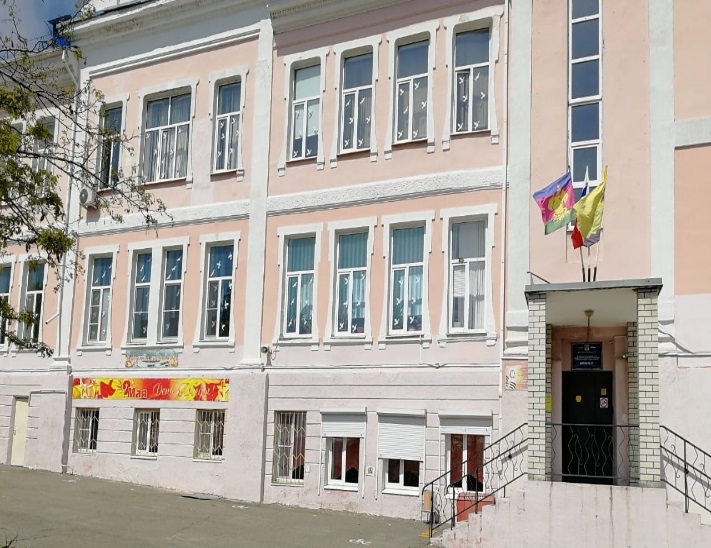 г. НовороссийскОГЛАВЛЕНИЕ   Оглавление включает наименование всех разделов и глав с указанием номеров страниц, на которых размещается материалВВЕДЕНИЕВведение по объему занимает не менее 1с. и не более 3страниц       I РАЗДЕЛ 1.(Теоретический)Теоретическая часть по объему не менее 4 и не более 8 страницII РАЗДЕЛ 2. (Практический)Практическая часть по объему занимает не менее 7 и не более 15 страницЗАКЛЮЧЕНИЕЗаключение по объему не более 1 страницыСПИСОК  ЛИТЕРАТУРЫСписок литературы включает не менее 8 источниковПРИЛОЖЕНИЯПриложения пронумеровать